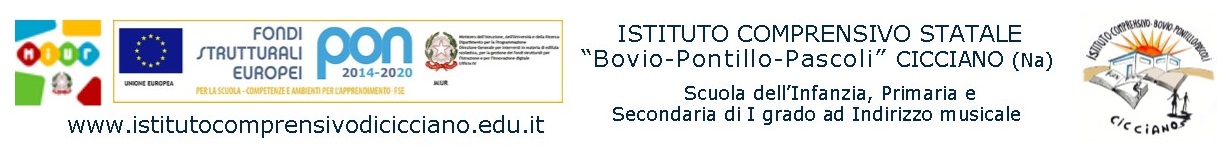 ISTITUTO COMPRENSIVO STATALE“Bovio-Pontillo Castoria-Pascoli” - CICCIANOScuola dell’Infanzia, Primaria e Secondaria di I gradoVia degli Anemoni – 80033 Cicciano (NA) – Tel 081 8248687 – Fax 081 8261852C. M.: NAIC8EX00R - C. F.: 92044530639 - e-mail: naic8ex00r@istruzione.it - pec: naic8ex00r@pec.istruzione.itLa domanda di partecipazione dovrà pervenire all’Ufficio Protocollo della scuola di riferimento entro e non oltre le ore 13.00 del 15/10/2019.DOMANDA DI PARTECIPAZIONE ALUNNI Programma Operativo Nazionale "Per la scuola, competenze e ambienti per l'apprendimento" 2014-2020. Asse I - Istruzione - Fondo Sociale Europeo (FSE). Obiettivo Specifico 10.2 - Miglioramento delle competenze chiave degli allievi, anche mediante il supporto dello sviluppo delle capacità di docenti, formatori e staff. Azione 10.2.5CCompetenze trasversali in retepotenziamento dell’educazione al patrimonio culturale, artistico, paesaggistico. Avviso AOODGEFID\Prot.n. 4427 del 02/05/2017Al Dirigente ScolasticoIl/La sottoscritto/a  ______________________________________________________________________     nato/a _____________________________________________  prov._____   il  ______________________residente in ______________________________________________________                  prov.     _______via/Piazza________________________________________________________                  n.civ.  ______telefono_______________________________ cell. _____________________________________________genitore/affidatario/tutore dell’alunno/a _______________________________________________________frequentante la classe ________________ sez _____________ plesso______________________C H I E D E  alla S.V.  che il /la proprio/a figlio/a venga ammesso/a a partecipare al progetto per i seguenti moduli: (barrare con una X il modulo o i moduli richiesti Max 2)DICHIARA, inoltre, di:- di essere a conoscenza di tutte le fasi di tutte le attività del progetto;- di essere disponibile  a far frequentare il/la proprio/a figlio/a alle attività che si svolgeranno in orario;- consentire il trattamento dati personali ai sensi della legge 30/06/2003 n°196  e ss. Mm. e di autorizzare l’uso di immagini in vario formato (foto/video/etc) ;Si allega valido documento di riconoscimentodata ________________                                                                                      FIRMA _____________________________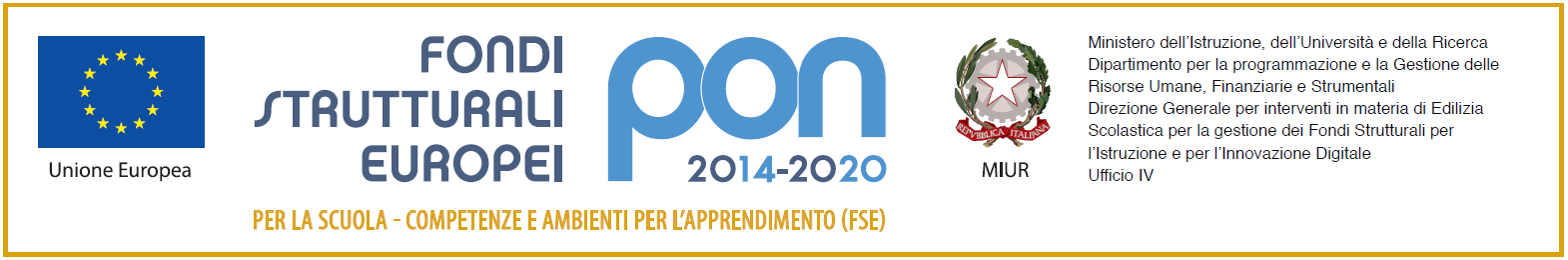 Via M.T. di Calcutta – 80033 Cicciano (Na) - Tel. 0818248155 - Fax 0818265949 - Codice fiscale 84006420636 – Cod.mecc. naps24000p – Distretto 30  Email:  naps24000p@istruzione.it  -  liceomedicicciano@libero.it –  Web www.liceoenricomedi.itLa domanda di partecipazione dovrà pervenire all’Ufficio Protocollo della scuola di riferimento entro e non oltre le ore 13.00 del 15/10/2019.DOMANDA DI PARTECIPAZIONE ALUNNI Programma Operativo Nazionale "Per la scuola, competenze e ambienti per l'apprendimento" 2014-2020. Asse I - Istruzione - Fondo Sociale Europeo (FSE). Obiettivo Specifico 10.2 - Miglioramento delle competenze chiave degli allievi, anche mediante il supporto dello sviluppo delle capacità di docenti, formatori e staff. Azione 10.2.5CCompetenze trasversali in retepotenziamento dell’educazione al patrimonio culturale, artistico, paesaggistico. Avviso AOODGEFID\Prot.n. 4427 del 02/05/2017Al Dirigente ScolasticoIl/La sottoscritto/a  ______________________________________________________________________nato/a _____________________________________________  prov._____   il  ______________________residente in ______________________________________________________                  prov.     _______via/Piazza________________________________________________________                    n.civ.  _______telefono_______________________________ cell. _____________________________________________genitore/affidatario/tutore dell’alunno/a _______________________________________________________frequentante la classe ________________ sez _____________C H I E D E  alla S.V.  che il /la proprio/a figlio/a venga ammesso/a a partecipare al progetto per i seguenti moduli: (barrare con una X il modulo o i moduli richiesti Max 2)DICHIARA, inoltre, di:- di essere a conoscenza di tutte le fasi di tutte le attività del progetto;- di essere disponibile  a far frequentare il/la proprio/a figlio/a alle attività che si svolgeranno in orario;- consentire il trattamento dati personali ai sensi della legge 30/06/2003 n°196  e ss. Mm. e di autorizzare l’uso di immagini in vario formato (foto/video/etc) ;Si allega valido documento di riconoscimentodata ________________                                                                                      FIRMA _____________________________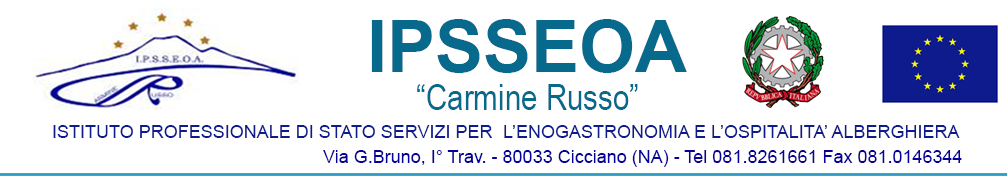 PROGETTO PON FSE IN RETE: “ALLA SCOPERTA DELL’AGRO NOLANO”(Avviso 4427 del 02.05.2017- PON 10.2.5C-FSEPON-CA-2018-19)CUP B28H19004850007Istituzioni scolastiche in reteIPSSEOA “C. RUSSO” DI CICCIANOLa domanda di partecipazione dovrà pervenire all’Ufficio Protocollo della scuola di riferimento entro e non oltre le ore 13.00 del 15/10/2019.DOMANDA DI PARTECIPAZIONE ALUNNI Programma Operativo Nazionale "Per la scuola, competenze e ambienti per l'apprendimento" 2014-2020. Asse I - Istruzione - Fondo Sociale Europeo (FSE). Obiettivo Specifico 10.2 - Miglioramento delle competenze chiave degli allievi, anche mediante il supporto dello sviluppo delle capacità di docenti, formatori e staff. Azione 10.2.5CCompetenze trasversali in retepotenziamento dell’educazione al patrimonio culturale, artistico, paesaggistico. Avviso AOODGEFID\Prot.n. 4427 del 02/05/2017Al Dirigente ScolasticoIl/La sottoscritto/a  ______________________________________________________________________nato/a _____________________________________________  prov._____   il  ______________________residente in ______________________________________________________                  prov.     _______via/Piazza________________________________________________________                    n.civ.  _______telefono_______________________________ cell. _____________________________________________genitore/affidatario/tutore dell’alunno/a _______________________________________________________frequentante la classe ________________ sez _____________C H I E D E  alla S.V.  che il /la proprio/a figlio/a venga ammesso/a a partecipare al progetto per i seguenti moduli: (barrare con una X il modulo o i moduli richiesti Max 2)DICHIARA, inoltre, di:- di essere a conoscenza di tutte le fasi di tutte le attività del progetto;- di essere disponibile  a far frequentare il/la proprio/a figlio/a alle attività che si svolgeranno in orario;- consentire il trattamento dati personali ai sensi della legge 30/06/2003 n°196  e ss.mm. e  di autorizzare l’uso di immagini in vario formato (foto/video/etc) ;Si allega valido documento di riconoscimentodata ________________                                                                                      FIRMA _____________________________MODULI DA ATTIVARE PRESSO L’IC “BOVIO – PONTILLO –PASCOLI” DI CICCIANOMODULI DA ATTIVARE PRESSO L’IC “BOVIO – PONTILLO –PASCOLI” DI CICCIANOMODULI DA ATTIVARE PRESSO L’IC “BOVIO – PONTILLO –PASCOLI” DI CICCIANOMODULI DA ATTIVARE PRESSO L’IC “BOVIO – PONTILLO –PASCOLI” DI CICCIANOMODULI DA ATTIVARE PRESSO L’IC “BOVIO – PONTILLO –PASCOLI” DI CICCIANOSOTTOAZIONEMODULODESTINATARIDURATAISTITUTO10.2.5C - Competenze trasversali – In reteCicciano chiama…web rispondeAlmeno n. 20 Alunni/e secondaria inferiore30 ore – 10 incontri o diversa articolazioneIC “Bovio Pontillo Pascoli” di Cicciano10.2.5C - Competenze trasversali - In retePeriferie al 'centro'Almeno n. 20 Alunni/e Primaria30 ore – 10 incontri o diversa articolazioneIC “Bovio Pontillo Pascoli” di Cicciano10.2.5C - Competenzetrasversali - In reteAnnibale a Cicciano: La battaglia sul Monte FellinoAlmeno n. 20 Alunni/e Primaria30 ore – 10 incontri o diversa articolazioneIC “Bovio Pontillo Pascoli” di Cicciano10.2.5C – Competenzetrasversali - In reteVerde verde...Grande grande: L'ulivo dei CrociatiAlmeno n. 20 Alunni/e Primaria30 ore – 10 incontri o diversa articolazioneIC “Bovio Pontillo Pascoli” di Cicciano10.2.5C - Competenze trasversali - In reteIl “Pasquino” di CiccianoAlmeno n. 20 Alunni/e Secondaria inferiore30 ore – 10 incontri o diversa articolazioneIC “Bovio Pontillo Pascoli” di Cicciano10.2.5C - Competenze trasversali - In rete“Leggiamo” i monumenti con il QRAlmeno n. 20 Alunni/e secondaria inferiore30 ore – 10 incontri o diversa articolazioneIC “Bovio Pontillo Pascoli” di Cicciano10.2.5C - Competenze trasversali - In reteUna sosta a Cicciano: Welcome...bienvenùAlmeno n. 20 Alunni/e Primaria30 ore – 10 incontri o diversa articolazioneIC “Bovio Pontillo Pascoli” di CiccianoMODULI DA ATTIVARE PRESSO IL LICEO  “MEDI” DI CICCIANOMODULI DA ATTIVARE PRESSO IL LICEO  “MEDI” DI CICCIANOMODULI DA ATTIVARE PRESSO IL LICEO  “MEDI” DI CICCIANOMODULI DA ATTIVARE PRESSO IL LICEO  “MEDI” DI CICCIANOMODULI DA ATTIVARE PRESSO IL LICEO  “MEDI” DI CICCIANO10.2.5C - Competenze trasversali - In reteTerritorio: Paesaggi ...nella ReteAlmeno n. 20 Alunni/e Primo biennio30 ore – 10 incontri o diversa articolazioneL.S. “Medi” di Cicciano10.2.5C - Competenze trasversali - In rete“Guide Turistiche”: percorsi paesaggistici e culturali nel territorioAlmeno n. 20 Alunni/e Primo biennio30 ore – 10 incontri o diversa articolazioneL.S. “Medi” di Cicciano10.2.5C - Competenze trasversali - In rete“Un monumento per amico”Almeno n. 20 Alunni/e Primo biennio30 ore – 10 incontri o diversa articolazioneL.S. “Medi” di Cicciano10.2.5C - Competenze trasversali - In reteVivere la mia terra: educare al turismo ecosostenibile.Almeno n. 20 Alunni/e Primo biennio30 ore – 10 incontri o diversa articolazioneL.S. “Medi” di Cicciano10.2.5C - Competenze trasversali - In reteLa tua montagna: Attività di didattica dell'ambiente e della società montanaAlmeno n. 20 Alunni/e Primo biennio30 ore – 10 incontri o diversa articolazioneL.S. “Medi” di Cicciano10.2.5C - Competenze trasversali - In rete'Rigeneriamo' il territorio...in compagnia degli ScoutAlmeno n. 20 Alunni/e Primo biennio30 ore – 10 incontri o diversa articolazioneL.S. “Medi” di Cicciano10.2.5C - Competenze trasversali - In reteColtiviamo il benessere: “L'orto botanico” a scuolaAlmeno n. 20 Alunni/e Primo biennio30 ore – 10 incontri o diversa articolazioneL.S. “Medi” di CiccianoMODULI DA ATTIVARE PRESSO L’IPSSEOA “C. RUSSO” DI CICCIANOMODULI DA ATTIVARE PRESSO L’IPSSEOA “C. RUSSO” DI CICCIANOMODULI DA ATTIVARE PRESSO L’IPSSEOA “C. RUSSO” DI CICCIANOMODULI DA ATTIVARE PRESSO L’IPSSEOA “C. RUSSO” DI CICCIANOMODULI DA ATTIVARE PRESSO L’IPSSEOA “C. RUSSO” DI CICCIANO10.2.5C - Competenze trasversali - In reteWelcome to the Early Christian BasilicheAlmeno n. 20 Alunni/e Primo biennio30 ore – 10 incontri o diversa articolazioneIPSSEOA “C. Russo” di Cicciano10.2.5C - Competenze trasversali - In rete“Tecnologia e arte: il QR-Code per scoprire i monumenti dei paesi vicini”Almeno n. 20 Alunni/e Primo biennio30 ore – 10 incontri o diversa articolazioneIPSSEOA “C. Russo” di Cicciano10.2.5C - Competenze trasversali - In reteAlla scoperta del territorio: tra cultura e ambienteAlmeno n. 20 Alunni/e Primo biennio30 ore – 10 incontri o diversa articolazioneIPSSEOA “C. Russo” di Cicciano10.2.5C - Competenze trasversali - In reteNutrirsi delle proprie radiciAlmeno n. 20 Alunni/e Primo biennio30 ore – 10 incontri o diversa articolazioneIPSSEOA “C. Russo” di Cicciano10.2.5C - Competenze trasversali - In reteTra passato e futuro: Alla scoperta delle nostre radici per costruire l’avvenireAlmeno n. 20 Alunni/e Primo biennio30 ore – 10 incontri o diversa articolazioneIPSSEOA “C. Russo” di Cicciano10.2.5C - Competenze trasversali - In reteUn patrimonio di "classe"Almeno n. 20 Alunni/e Primo biennio30 ore – 10 incontri o diversa articolazioneIPSSEOA “C. Russo” di Cicciano10.2.5C - Competenze trasversali - In reteA lezione di tradizioniAlmeno n. 20 Alunni/e Primo biennio30 ore – 10 incontri o diversa articolazioneIPSSEOA “C. Russo” di Cicciano